Božena Němcová: Vánoce v BabičceBabička patří ke zlatému fondu české literatury. Mimo jiné je pro nás také zdrojem informací o tom, jak se žilo na venkově v době, kdy Božena Němcová žila. Jak vypadaly Vánoce?Pracovní list pro žáky 5.-9. tříd základních škol je součástí kolekce Vánoce v literatuře. Cílem kolekce je jednak upozornit na vánoční motivy v dílech různých autorů, jednak přinést také trochu zábavy a o Vánocích v literatuře se také něco dozvědět. Babička Boženy Němcové
Štědrý den_________________________________________________Uveďte všechny vánoční zvyky, o kterých se píše v textu:…………………………………………………………………………………………………………………………………………………………………………………………………………………………………………………………………………………………………………………………………………………………………………………………………………………………………………………………………………………………………………………………………………………………………………………………………………………………………………………………………………………………………………………………………………………………………………………………………………………………………
……………………………………………………………………………………………………………………………………………………………………………………………………………………………………
…………………………………………………………………………………………………………………………………………………………………………………………………………………………………… …..……………………………………………………………………………………………………………….…………………………………………………………………………………………………………………Podívejte se na video Štědrý den a porovnejte vánoční zvyky, které jsou uvedeny v básni, s těmi, o nichž píše Němcová v Babičce:………………………………………………………………………………………………………………………………………………………………………………………………………………………………………………………………………………………………………………………………………………………………………………………………………………………………………………………………………………………………………………………………………………………………………………………………………………………………………………………………………………………………………………………………………………………………………………………………………………………………………………………………………………………………………………………………………………………………………………………………………………………………………………………………………
………………………………………………………………………………………………………………………………………………………………………………………………………………………………………………………………………………………………………………………………………………………………………………………………………………………………………………………………………………………………………………………………………………………………………………………………..………………………………………………………………………………………………………………….………………………………………………………………………………………………………………….………………………………………………………………………………………………………………
……………………………………………………………………………………………………………………………………………………………………………………………………………………………………. Co jsem se touto aktivitou naučil(a):………………………………………………………………………………………………………………………………………………………………………………………………………………………………………………………………………………………………………………………………………………………………………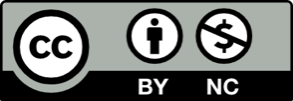 